АДМИНИСТРАЦИЯ ПОДГОРНЕНСКОГО СЕЛЬСКОГО ПОСЕЛЕНИЯ ОТРАДНЕНСКОГО РАЙОНАПОСТАНОВЛЕНИЕ29.08.2023 г.           	                    	№ 65Ст. ПодгорнаяОб утверждении требований к договорам о предоставлении бюджетных инвестиций юридическим лицам, не являющимся муниципальными учреждениями и муниципальными унитарными предприятиями, за счет средств бюджета муниципального образования Подгорненское сельское поселение Отрадненский район В соответствии со статьей 80 Бюджетного кодекса Российской Федерации, руководствуясь статьей 66 устава муниципального образовании Подгорненское сельское поселение Отрадненский район, п о с т а н о в л я ю:Утвердить требования к договорам о предоставлении бюджетных инвестиций юридическим лицам, не являющимся муниципальными учреждениями и муниципальными унитарными предприятиями, за счет средств бюджета муниципального образования Подгорненское сельское поселение Отрадненский район (прилагается).Начальнику общего отдела  настоящее постановление разместить на официальном сайте администрации Подгорненского сельского поселения Отрадненского района.Контроль исполнения настоящего постановления оставляю за собой.Исполняющий обязанностиглавы Подгорненского сельского  поселения Отрадненского района                                                А.В. Дорошко                          УТВЕРЖДЕНпостановлением администрации муниципального образования Подгорненское сельское поселение Отрадненский районот 29.08.2023 № 65ТРЕБОВАНИЯк договорам о предоставлении бюджетных инвестиций юридическим лицам, не являющимся муниципальными учреждениями и муниципальными унитарными предприятиями, за счет средств бюджетамуниципального образования Подгорненское сельское поселение Отрадненский район  Настоящий документ устанавливает требования к договору о предоставлении бюджетных инвестиций юридическому лицу, не являющемуся муниципальным учреждением и муниципальным унитарным предприятием (далее соответственно юридическое лицо, получающее бюджетные инвестиции, бюджетные инвестиции, требования), заключаемому между администрацией муниципального образования Подгорненское сельское поселение Отрадненский район и юридическим лицом, получающим бюджетные инвестиции (далее — договор о предоставлении бюджетных инвестиций).Договор о предоставлении бюджетных инвестиций заключается в пределах лимитов бюджетных ассигнований, утвержденных решением о бюджете муниципального образования Подгорненское сельское поселение Отрадненский район (далее местный бюджет) на соответствующий финансовый год и плановый период.Договор о предоставлении бюджетных инвестиций и дополнительные соглашения к указанному договору, предусматривающие внесение в него изменений или его расторжение, заключаются в соответствии с типовыми формами, утверждаемыми финансовым управлением администрации муниципального образования Подгорненское сельское поселение Отрадненский район (далее финансовое управление).Договором о предоставлении бюджетных инвестиций предусматриваются:а) целевое назначение бюджетных инвестиций с указанием наименования мероприятия муниципальной программы, в случае если бюджетные инвестиции предоставляются в целях достижения результатов мероприятия муниципальной программы, и объем предоставляемых бюджетных инвестиций (с распределением по годам);б) значения результатов предоставления бюджетных инвестиций, которые должны быть конкретными, измеримыми и соответствовать целям муниципальной программы (в случае если бюджетные инвестиции предоставляются в целях достижения результатов муниципальной программы),с указанием показателей, необходимых для их достижения, включая показатели в части материальных и нематериальных объектов и (или) услуг, планируемых к получению при достижении результатов соответствующей муниципальной программы (при возможности установления таких показателей) и значения иных показателей (при необходимости), достижение которых должно быть обеспечено юридическим лицом, получающим бюджетные инвестиции (далее — результаты предоставления бюджетных инвестиций (иные показатели);в) положения, устанавливающие права и обязанности сторон договора о предоставлении бюджетных инвестиций и порядок взаимодействия сторон при его реализации;г) сроки (порядок определения сроков) принятия в установленном законодательством Российской Федерации порядке решения об увеличении уставного капитала юридического лица, получающего бюджетные инвестиции, являющегося акционерным обществом, путем размещения дополнительных акций на сумму предоставляемых бюджетных инвестиций;д) порядок, объемы и сроки (порядок определения сроков) оплаты акций (долей) в уставном (складочном) капитале юридического лица, получающего бюджетные инвестиции;е) положения, предусматривающие перечисление бюджетных инвестиций в соответствии с бюджетным законодательством Российской Федерации на счет, открытый финансовому управлению в учреждении Центрального банка Российской Федерации для учета денежных средств юридических лиц, не являющихся участниками бюджетного процесса, в случаях, установленных бюджетным законодательством Российской Федерации;ж) условие об осуществлении операций по зачислению (списанию) средств на счет, указанный в подпункте «е» настоящего пункта, в порядке, установленном финансовым управлением, с отражением указанных операций на лицевом счете, предназначенном для учета операций со средствами юридических лиц, не являющихся участниками бюджетного процесса, открытом юридическому лицу, получающему бюджетные инвестиции, в порядке, установленном финансовым управлением;з) условие об осуществлении операций по списанию средств, отраженных на лицевом счете, указанном в подпункте «ж» настоящего пункта, после проведения финансовым управлением санкционирования операций в порядке, установленном финансовым управлением, определяющем, в том числе перечень документов, подлежащих представлению в финансовое управление для подтверждения возникновения денежных обязательств юридического лица, получающего бюджетные инвестиции, источником финансового обеспечения которых являются указанные средства;и) положения о запрете:на приобретение юридическим лицом, получающим бюджетные инвестиции, за счет полученных средств иностранной валюты, за исключением операций, осуществляемых в соответствии с валютным законодательством Российской Федерации при закупке (поставке) высокотехнологичного импортного оборудования, сырья и комплектующих изделий, а также иных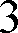 операций, связанных с достижением целей предоставления бюджетных инвестиций и определенных решениями администрации муниципального образования Подгорненское сельское поселение Отрадненский район;на осуществление операций, определенных нормативными правовыми актами Правительства Российской Федерации, в том числе в случаях, установленных в соответствии с бюджетным законодательством Российской Федерации, при осуществлении казначейского сопровождения бюджетных инвестиций;к) порядок и сроки представления юридическим лицом, получающим бюджетные инвестиции, отчетности о расходах, источником финансового обеспечения которых являются бюджетные инвестиции, а также о достижении значений результатов предоставления бюджетных инвестиций (иных показателей);л) право администрации муниципального образования Подгорненское сельское поселение Отрадненский район на проведение проверок соблюдения юридическим лицом, получающим бюджетные инвестиции, целей, условий и порядка предоставления бюджетных инвестиций;м)	ответственность	юридического	лица,	получающего	бюджетные инвестиции, за несоблюдение условий предоставления бюджетных инвестиций; н)	порядок	возврата	юридическим	лицом,	получающим	бюджетные инвестиции, полученных средств, в случае установления факта несоблюденияим целей, условий и порядка предоставления бюджетных инвестиций.Договором о предоставлении бюджетных инвестиций на осуществление капитальных вложений в объекты капитального строительства, находящиеся в собственности юридического лица, получающего бюджетные инвестиции, и (или) приобретение юридическим лицом, получающим бюджетные инвестиции, объектов недвижимого имущества помимо положений, указанных в пункте 3 настоящих требований, также предусматриваются:а) наименование каждого объекта капитального строительства и (или) объекта недвижимого имущества, информация о его мощности, сроке строительства (реконструкции, в том числе с элементами реставрации, технического перевооружения) и (или) приобретения, сметной стоимости (предполагаемой (предельной) стоимости) и (или) стоимости приобретения, а также об общем объеме капитальных вложений за счет всех источников финансового обеспечения с выделением объема бюджетных инвестиций и иных источников финансового обеспечения (с распределением указанных объемов по годам);б) обязательство юридического лица, получающего бюджетные инвестиции, обеспечить вложение в реализацию инвестиционного проекта по строительству (реконструкции, в том числе с элементами реставрации, техническому перевооружению) объектов капитального строительства и (или) приобретению объектов недвижимого имущества инвестиций в объеме, предусмотренном принятым в установленном администрацией муниципального образования Подгорненское сельское поселение Отрадненский район порядке (решением о предоставлении бюджетных инвестиций);4в) обязанность юридического лица, получающего бюджетные инвестиции, обеспечить разработку проектной документации в отношении объектов капитального строительства и проведение инженерных изысканий, выполняемых для подготовки такой проектной документации, приобретение земельных участков под строительство (в случае необходимости), проведение государственной экспертизы проектной документации, включающей проверку достоверности определения сметной стоимости строительства объектов капитального строительства в случаях, установленных в части 2 статьи 8.3 Градостроительного кодекса Российской Федерации, и результатов инженерных изысканий, а также проведение в установленных администрацией муниципального образования Подгорненское сельское поселение Отрадненский район случаях и порядке технологического и ценового аудита инвестиционных проектов и аудита проектной документации без использования на эти цели бюджетных инвестиций;г) условие о соблюдении юридическим лицом, получающим бюджетные инвестиции, при определении поставщиков (подрядчиков, исполнителей) иисполнении гражданско-правовых договоров, которые полностью либо частично оплачиваются за счет полученных средств, положений, установленных законодательством Российской Федерации о контрактной системе в сфере закупок товаров, работ, услуг для обеспечения государственных и муниципальных нужд (в случае реализации инвестиционных проектов по строительству, реконструкции и техническому перевооружению объектов капитального строительства);д) обязательство юридического лица, получающего бюджетные инвестиции, обеспечить осуществление эксплуатационных расходов, необходимых для содержания объектов капитального строительства и (или) объектов недвижимого имущества после ввода их в эксплуатацию и (или) приобретения, без использования на эти цели средств, предоставляемых из местного бюджета, в том числе в соответствии с иными договорами о предоставлении бюджетных инвестиций.Положения договора о предоставлении бюджетных инвестиций на осуществление капитальных вложений в объекты капитального строительства, находящиеся в собственности юридического лица, получающего бюджетные инвестиции, и (или) на приобретение юридическим лицом, получающим бюджетные инвестиции, объектов недвижимого имущества должны соответствовать аналогичным положениям принятого в установленном администрацией муниципального образования Подгорненское сельское поселение Отрадненский район порядке (решение о предоставлении бюджетных инвестиций).Договором о предоставлении бюджетных инвестиций в целях последующего предоставления взносов в уставные (складочные) капиталы дочерних обществ юридического лица, получающего бюджетные инвестиции (далее дочерние общества), и (или) вкладов в имущество дочерних обществ, не увеличивающих их уставный (складочный) капитал (далее — взносы (вклaды), помимо положений, указанных в пункте 3 настоящих требований, также предусматриваются:а) наименования дочерних обществ;б) целевое назначение предоставляемых взносов (вкладов), соответствующее целевому назначению предоставляемых бюджетных инвестиций, и их объем (с распределением по годам);в) сроки перечисления взносов (вкладов), которые не могут превышать90 календарных дней со дня перечисления бюджетных инвестиций юридическому лицу, получающему бюджетные инвестиции, если решением администрации муниципального образования Подгорненское сельское поселение Отрадненский район не определены иные сроки или порядок определения указанных сроков;г) положение о представлении юридическим лицом, получающим бюджетные инвестиции, в составе отчетности, указанной в подпункте «к» пункта 4 настоящих требований, информации об использовании дочерними обществами полученных средств;д) положения о предоставлении взносов (вкладов) на условиях, предусматривающих право администрации муниципального образования Подгорненское сельское поселение Отрадненский район на проведение в отношении дочерних обществ проверок, предусмотренных подпунктом «л» пункта 4 настоящих требований;е) обязательство юридического лица, получающего бюджетные инвестиции, по предоставлению взносов (вкладов) на условиях, предусмотренных заключаемыми им с каждым из дочерних обществ договорами о предоставлении взноса (вклада), а также ответственность юридического лица, получающего бюджетные инвестиции, за несоблюдение дочерними обществами указанных условий.Договором о предоставлении бюджетных инвестиций в целях последующего предоставления взносов в уставные (складочные) капиталы дочерних обществ на осуществление капитальных вложений в объекты капитального строительства, которые находятся (будут находиться) в собственности дочерних обществ, и (или) на приобретение дочерними обществами объектов недвижимого имущества (далее — взносы на осуществление капитальных вложений) предусматриваются положения, указанные в пункте 3, подпунктах «а» — «в» пункта 5 и пункте 7 настоящих требований.Положения указанного договора должны соответствовать аналогичным положениям решения о предоставлении бюджетных инвестиций.Договором между юридическим лицом, получающим бюджетные инвестиции, и дочерним обществом о предоставлении взноса (вклада), указанным в подпункте «е» пункта 7 настоящих требований, предусматриваются:а) целевое назначение взноса (вклада) и его объем (с распределением по годам);б) значения результатов предоставления взноса (вклада) и (или) иных показателей, которые должны быть достигнуты дочерним обществом в целях достижения значений соответствующих результатов предоставления бюджетных инвестиций (иных показателей) юридическим лицом, получающим бюджетные инвестиции;6в) положения, устанавливающие права и обязанности сторон и порядок взаимодействия сторон при реализации договора о предоставлении взноса (вклада);г) сроки (порядок определения сроков) принятия в установленном законодательством Российской Федерации порядке решения об увеличении уставного капитала дочернего общества, являющегося акционерным обществом, путем реализации дополнительного выпуска акций на сумму предоставляемого взноса;д) сроки перечисления взноса (вклада);е) положения, предусматривающие осуществление операций по перечислению взноса (вклада) за счет средств, отраженных на лицевом счете, указанном в подпункте «ж» пункта 4 настоящих требований, на счете, открытом финансовому управлению в учреждении Центрального банка Российской Федерации для учета денежных средств юридических лиц, не являющихся участниками бюджетного процесса;ж) условие об осуществлении операций по списанию средств со счета, указанного в подпункте «е» настоящего пункта, в порядке, установленном финансовым управлением, с отражением указанных операций на лицевом счете, предназначенном для учета операций со средствами юридических лиц, не являющихся участниками бюджетного процесса, открытом дочернему обществу в порядке, установленном финансовым управлением;з) условие об осуществлении операций по списанию средств, отраженных на лицевом счете, указанном в подпункте «ж» настоящего пункта, после проведения финансовым управлением санкционирования операций в порядке, установленном финансовым управлением, определяющем, в том числе перечень документов, подлежащих представлению в финансовое управление для подтверждения возникновения денежного обязательства дочернего общества, источником финансового обеспечения которых являются указанные средства;и) положения о запрете:на приобретение дочерним обществом за счет полученных средств, отраженных на лицевом счете, указанном в подпункте «ж» настоящего пункта, иностранной валюты, за исключением случаев, предусмотренных договором о предоставлении бюджетных инвестиций в отношении операций, осуществляемых в соответствии с валютным законодательством Российской Федерации при закупке (поставке) высокотехнологичного импортного оборудования, сырья и комплектующих изделий, а также иных операций, связанных с достижением целей предоставления бюджетных инвестиций;на осуществление операций, определенных нормативными правовыми актами администрации муниципального образования Подгорненское сельское поселение Отрадненский район, в том числе в случаях, установленных в соответствии с бюджетным законодательством Российской Федерации, при осуществлении казначейского сопровождения взносов (вкладов);к) порядок и сроки представления дочерним обществом отчетности о расходах, источником финансового обеспечения которых являются полученные7средства, и о достижении установленных договором значений результатов предоставления взноса (вклада) и (или) иных показателей, которые должны быть достигнуты дочерним обществом;л) право юридического лица, получающего бюджетные инвестиции, и администрации муниципального образования Подгорненское сельское поселение Отрадненский район на проведение проверок соблюдения дочерним обществом целей и условий предоставления взноса (вклада);м) ответственность дочернего общества за несоблюдение условий, определенных договором о предоставлении взноса (вклада), а также порядок возврата дочерним обществом полученных средств в случае установления факта несоблюдения им целей и условий, определенных указанным договором.Договором между юридическим лицом, получающим бюджетные инвестиции, и дочерним обществом о предоставлении взноса на осуществление капитальных вложений помимо положений, указанных в пункте 9 настоящих требований, также предусматриваются:а) наименование каждого объекта капитального строительства и (или) объекта недвижимого имущества, информация о его мощности, сроке строительства (реконструкции, в том числе с элементами реставрации, технического перевооружения) и (или) приобретения, сметной стоимости (предполагаемой (предельной) стоимости) и (или) стоимости приобретения, а также об общем объеме капитальных вложений за счет всех источников финансового обеспечения с выделением размера взноса на осуществление капитальных вложений (с распределением указанных объемов по годам);б) обязанность дочернего общества направить на реализацию инвестиционного проекта по строительству (реконструкции, в том числе с элементами реставрации, техническому перевооружению) объектов капитального строительства и (или) приобретению объектов недвижимого имущества инвестиции в объеме, предусмотренном постановлением администрации муниципального образования Подгорненское сельское поселение Отрадненский район о предоставлении бюджетных инвестиций;в) обязанность дочернего общества обеспечить выполнение работ, указанных в подпункте «в» пункта 5 настоящих требований, и приобретение земельных участков под строительство (в случае необходимости) без использования на эти цели полученных средств, отраженных на лицевом счете, указанном в подпункте «ж» пункта 9настоящих требований;г) условие о соблюдении дочерним обществом при определении поставщиков (подрядчиков, исполнителей) и исполнении гражданско-правовых договоров, которые полностью либо частично оплачиваются за счет полученных средств, отраженных на лицевом счете, указанном в подпункте «ж» пункта 9 настоящих требований, положений, установленных законодательством Российской Федерации о контрактной системе в сфере закупок товаров, работ, услуг для обеспечения государственных и муниципальных нужд (в случае реализации инвестиционных проектов по строительству, реконструкции и техническому перевооружению объектов капитального строительства).8Положения договоров о предоставлении взноса (вклада) должны соответствовать аналогичным положениям договоров о предоставлении бюджетных инвестиций.В договор о предоставлении бюджетных инвестиций в дополнение к положениям, установленным настоящими требованиями, также включаются положения, содержащие условия, определенные иными нормативными правовыми актами администрации муниципального образования Подгорненское сельское поселение Отрадненский районСтарший финансист	Е.В. Ломако